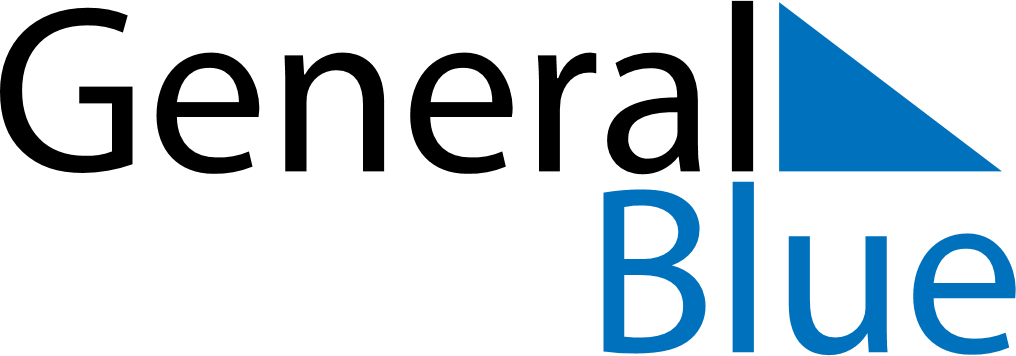 January 2028January 2028January 2028South SudanSouth SudanMONTUEWEDTHUFRISATSUN12New Year’s Day3456789Peace Agreement Day10111213141516171819202122232425262728293031